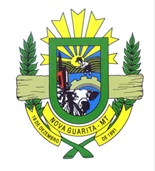 ESTADO DE MATO GROSSOCÂMARA MUNICIPAL DE VEREADORESNOVA GUARITA – MTGabinete do Presidente6ª SESSÃO EXTRAORDINÁRIADia 10 de dezembro de 2019— 19h00min —— ORDEM DO DIA —      	 1. PROJETO DE RESOLUÇÃO Nº. 754/2019. ASSUNTO: Ementa: “Dispõe sobre a abertura de crédito suplementar por excesso de arrecadação, ao orçamento programa 2019, Município de Nova Guarita, destinado para reforço de dotação orçamentária destinado a atendente de convênio 0218/2019/secel, e dá outras providências”.Autoria: Prefeitura Municipal.                                                         KARINE GRUNEVALDPresidenteNova Guarita- MT, 09 de dezembro  de 2019.Avenida dos Migrantes, S/nº – Centro – CEP 78508-000 – Nova Guarita  - MT – Fone: (66) 3574-1166.Email: camara.ngta@hotmail.com_ site: www.novaguarita.mt.leg.br